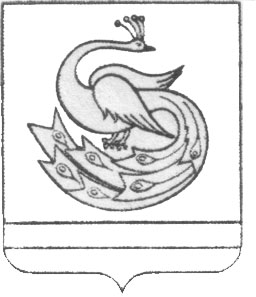 АДМИНИСТРАЦИЯ ПЛАСТОВСКОГО МУНИЦИПАЛЬНОГО РАЙОНАП О С Т А Н О В Л Е Н И Е«_25_»__03__2021 г.				                           	№_286___Об отказе в поддержке  инициативных проектов, выдвинутых для получения финансовой поддержки за счет межбюджетных трансфертов из областного бюджета  в 2021 году В соответствии с Федеральным законом от 06.10.2003 г. № 131 – ФЗ «Об общих принципах организации местного самоуправления  в Российской Федерации», Законом Челябинской области от 22 декабря 2020 г. № 288-ЗО "О некоторых вопросах правового регулирования отношений, связанных с инициативными проектами, выдвигаемыми для получения финансовой поддержки за счет межбюджетных трансфертов из областного бюджета", Решением Собрания депутатов Пластовского муниципального района от 28.12.2020 г. №58 «Об утверждении Положения о реализации Закона Челябинской области «О некоторых вопросах правового регулирования отношений, связанных с инициативными  проектами, выдвигаемыми для получения финансовой поддержки за счет межбюджетных трансфертов из областного бюджета» на территории Пластовского муниципального района», Решением Совета депутатов Пластовского городского поселения от 28.12.2020 г.  №46   «Об утверждении Положения о реализации инициативных проектов в Пластовском городском поселении»,    протокола заседания конкурсной комиссии по проведению конкурсного отбора проектов инициативного бюджетирования в Пластовском муниципальном районе и Пластовском городском поселении  от 23.03.2021г. №2, руководствуясь Уставом Пластовского муниципального района и Уставом Пластовского городского поселения, администрация Пластовского муниципального района ПОСТАНОВЛЯЕТ:1. Отказать в поддержке инициативным проектам, указанным в приложении, на основании их признания не прошедшими конкурсный отбор в соответствии с протоколом заседания муниципальной конкурсной комиссии по проведению конкурсного отбора инициативных проектов от 23.03.2021 №2  и пунктом 6 части 1 статьи 7 Закона Челябинской области от 22.12.2020 г. №288-ЗО «О некоторых вопросах правового регулирования отношений, связанных с инициативными проектами, выдвигаемыми для получения финансовой поддержки за счет межбюджетных трансфертов из областного бюджета».2. Настоящее постановление разместить на официальном сайте   администрации Пластовского муниципального района в сети Интернет.3. Организацию   выполнения   настоящего постановления возложить на первого заместителя главы Пластовского муниципального района Сырцева В.В.Глава Пластовского муниципального района                                                              Пестряков А.Н.     Приложение к постановлению администрации Пластовсого муниципального района от «_25_»__03__2021г. № _286__Перечень инициативных проектов, которым отказано в поддержке, на основании признания их не прошедшими конкурсный отбор№ п/пНаименование инициативного проекта1«Ремонт кровли спортивно-досугового центра с. Поляновка, ул. Библиотечная, 2»2«Ремонт кровли спортивно-досугового центра с. В. Кабанка, ул. Библиотечная, 1»3«Оборудование спортивной площадки по мини-футболу размером 20х40 вс. Борисовка Пластовского района по ул. Школьная, 25 (МКОУ "Школа №17" с. Борисовка)»